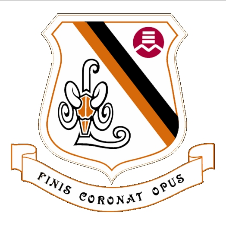 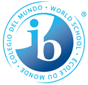 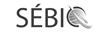 Horizontal Planning/Standards and Procedures   					MYP Year: 1Course Code and Title: Physical Education and Health Sec 1Course description: Phys. Ed course with an emphasis on individual, team and health components.Class resources: Materials provided for health class.Term 1 20% of School Course Grade                                                                                                                             Timeline: To be completed by Nov. 3Term 2 20% of School Course Grade									Timeline: To be completed by Jan. 27Term 3 60% of School Course Grade 									Timeline: To be completed by June. 22MYP course AimsMEES course objectivesUnderstand the value of physical activityCollaborate and communicate effectivelyInteracts with others in different physical activity settings.Reflect on their learning experiencesIBMYP Key concept(s)IBMYP Related concept(s)MYP assessment criteria/objectivesMEES competencies
targeted and weightingContent/topics/skillsEvaluation tasks /Evidence of student’s understandingChangeMovementEnergyCompetency 1: Practices physical activities individuallyFitness (Cardiovascular strength and endurance)  Communication to students and parents:Materials requiredIBMYP Key concept(s)IBMYP Related concept(s)MYP assessment criteria/objectivesMEES competencies
targeted and weightingContent/topics/skillsEvaluation tasks /Evidence of student’s understandingRelationshipsMovementSpaceCompetency 2: Practices physical activities with other studentsBasketballTchoukballCommunication to students and parents:Materials requiredIBMYP Key concept(s)IBMYP Related concept(s)MYP assessment criteria/objectivesMEES competencies
targeted and weightingContent/topics/skillsEvaluation tasks /Evidence of student’s understandingCommunicationInteractionChoiceCompetency 1:Practices physical activities individually 
Competency 2: Practices physical activities with other students
Competency 3: Takes steps to adopt a healthy, active lifestyleVolleyballHandballPool
Communication to students and parents:Materials requiredAdditional Information/Specifications	This course does not have a final exam. The final course grade comes entirely from the school course grade.	This course has a final exam administered by the English Montreal School Board. The final course grade is determined by 	taking 70% of the school course grade and 30% of the school board exam.	This course has a final exam administered by the Ministère de l’Éducation et de l’Enseignement Supérieur (MEES). The final course grade is determined by taking 50% of the school course grade and 50% of the MEES exam. Please note that the final course grade is subject to MEEs moderation.